1. feladat: 10x4-es kijelző (20 pont)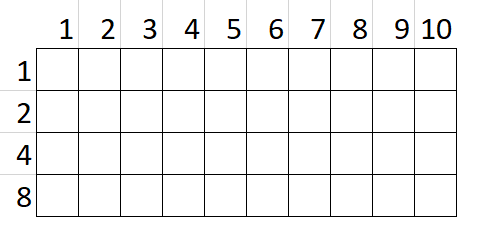 Van egy  négyzetekből összeállított, 10 oszlopból és 4 sorból álló színes kijelzőnk. Ennek minden négyzetét különböző színűekre festhetjük egy speciális teknőc segítségével. A teknőcnek oszloponként egy listában kell megadnunk, hogy mely mezőket fesse ki és milyen színnel. A következő színkódokat használhatjuk:P: pirosZ: zöldF: feketeA szabály az, hogy a listában egy szín nem szerepelhet kétszer. A színkód előtt egy számnak kell állnia, amelyet úgy kapunk, hogy az adott sorok előtt szereplő számokat összeadjuk.Nézzük az alábbi ábra részletet. 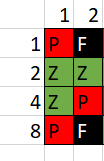 Itt az első oszlopban a piros az 1-es és a 8-as sorszámú sorban szerepel, ezért ezen számok összegét (9) leírjuk, majd mögé írjuk a színkódot. Az eredmény: 9P. A zöld mező előtti sorokban a 2 és 4 szerepel, vagyis ezek összegét (6), és a Z színkódot írjuk. Az eredmény: 6Z. vagyis az oszlopok kódjai:oszlop kódja: 9P 6Zoszlop kódja: 9F 2Z 4PA színeket tetszőleges sorrendben is leírhattuk volna, vagyis az 1. oszlopnál a  6Z 9P is teljesen jó megoldás.. A fenti szabályok alapján határozd meg az oszlopok kódjait az alábbi ábrára, amely egy labirintus játék részletét ábrázolja. Itt most csak a fekete és zöld színeket kell használnod: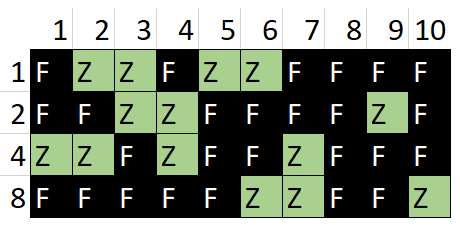 A. 1. oszlop kódja:B. 2. oszlop kódja:C. 3. oszlop kódja:D. 4. oszlop kódja:E. 5. oszlop kódja:F. 6. oszlop kódja:G. 7. oszlop kódja:H. 8. oszlop kódja:I. 9. oszlop kódja:J. 10. oszlop kódja:2. feladat: Hatszögek (16 pont)Teknős Tóbiás hatszögeket próbált rajzolni. Sikerült négyféle változatot készítenie és az elkészült rajzokat képként is kimentette, de elfelejtette, hogy melyik rajzot melyik programmal készítette. Segíts neki párosítani a rajzokat a programokkal!Melyik programhoz melyik ábra tartozik?ism 2 [előre 50 jobbra 60 előre 100 jobbra 60 előre 25 jobbra 60]ism 2 [előre 50 jobbra 60 előre 25 jobbra 60 előre 100 jobbra 60]ism 2 [előre 50 jobbra 60 előre 50 jobbra 60 előre 25 jobbra 60]ism 2 [előre 25 jobbra 60 előre 50 jobbra 60 előre 25 jobbra 60]3. feladat: Drón (19 pont)Egyre több országban használják a drónokat (repülő szerkezet, amelyben nem ül ember) kisebb csomagok, újságok kiszállítására. Három drón egy kék, egy piros és egy szürke kapta azt a feladatot, hogy szállítsa ki a Csodaceruza Magazint (kék), a Dörmögő Dömötört (piros) és a Szitakötőt (szürke)! Jelöld be a rajzon, hogy hova kerülnek az újságok ha az utasításnak megfelelően repülnek! A drónok a jelölt kezdő négyzet közepéről indulnak és egy négyzetnyit haladnak egy irányba az E parancsra, a B parancsra 90 fokot balra fordulnak, a J parancsra 90 fokot jobbra fordulnak, majd a D parancsra ledobják az újságot!Kék: EEE JEE BEE BEJ EJE EED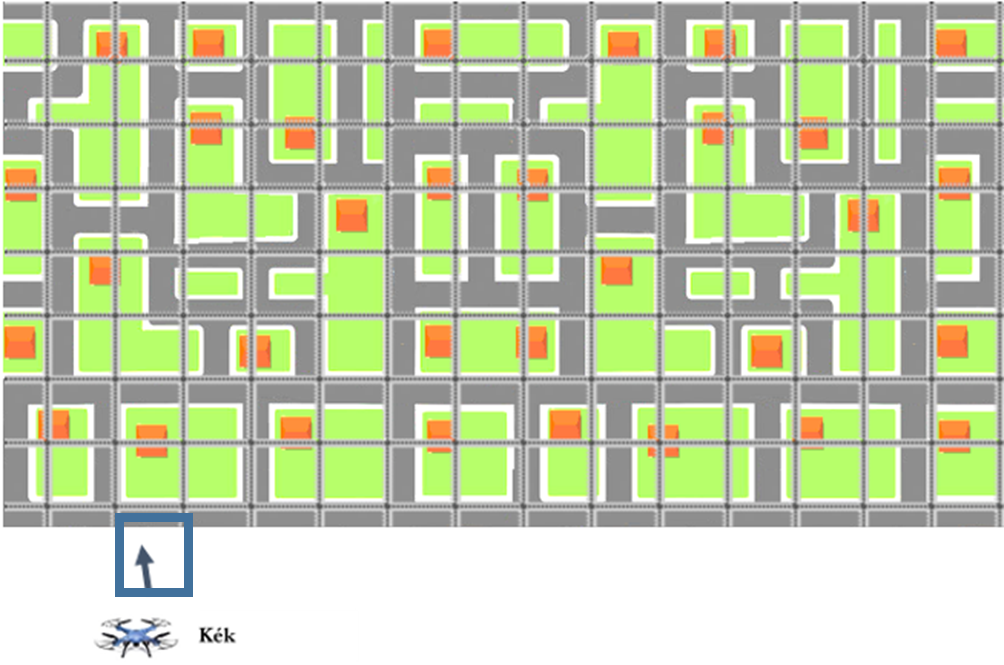 Piros: EBE JEE EEJ EE EEE BED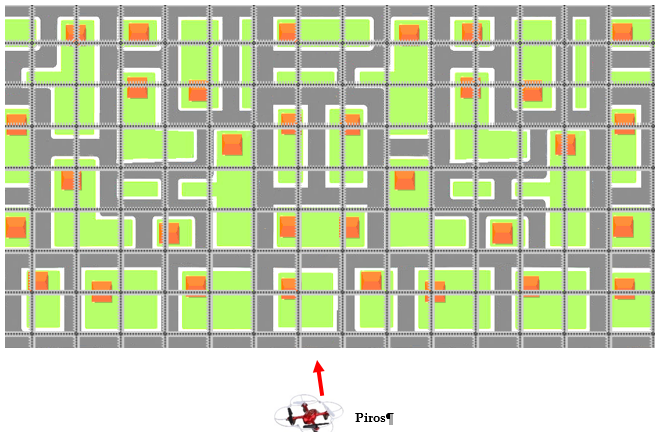 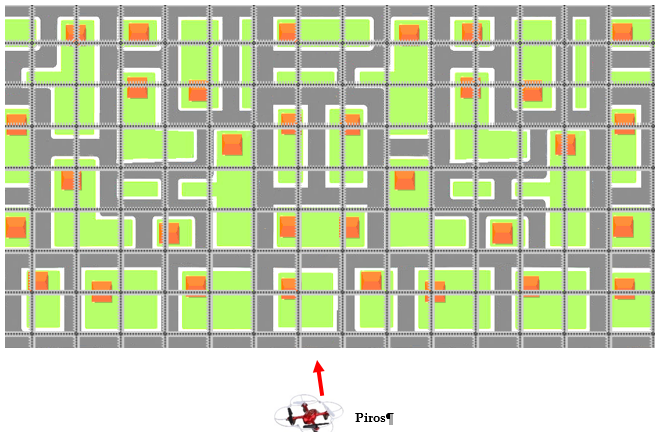 Szürke: EEE  BEE JEE BEE JEE BEE EED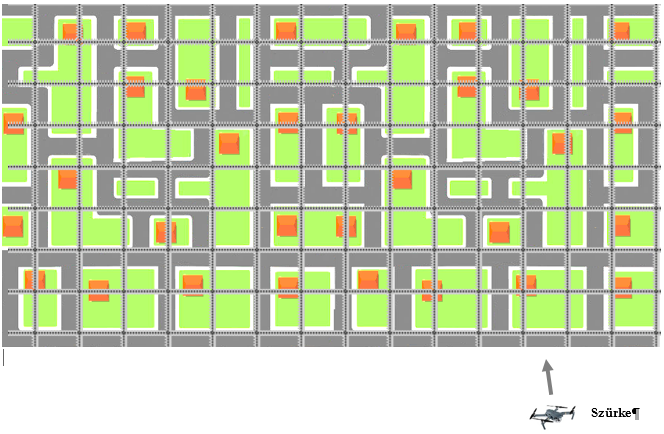 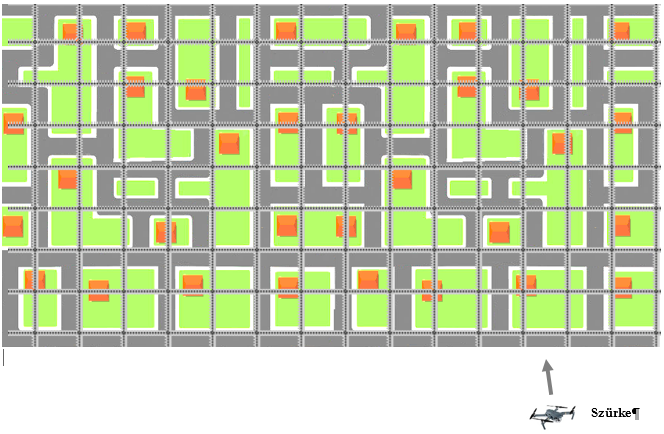 Elérhető összpontszám: 55 pont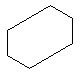 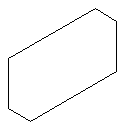 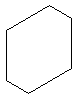 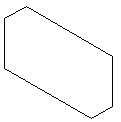 ABCD